ΠΕΡΙΦΕΡΕΙΑΚΗ ΔΙΕΥΘΥΝΣΗ Π/ΘΜΙΑΣ & Δ/ΘΜΙΑΣ                                  ρ                     ΕΚΠΑΙΔΕΥΣΗΣ ΑΤΤΙΚΗΣ     Δ/ΝΣΗ Δ/ΒΑΘΜΙΑΣ ΕΚΠ/ΣΗΣ ΑΝΑΤ. ΑΤΤΙΚΗΣ        ΓΕΝΙΚΟ ΜΟΥΣΙΚΟ ΛΥΚΕΙΟ ΠΑΛΛΗΝΗΣΤαχ. Δ/ση.        :    17ο χλμ Λ. Μαραθώνος,                               ΘΕΣΗ ΜΑΡΙΖΑ ΠΑΛΛΗΝΗΤαχ. Κώδικας   :    153 51Τηλέφωνο         :   210  6032840Ηλ. δ/νση           :  mail@lyk-mous-pallin.att.sch.gr Ισοσελίδα           : http://www.pmglp.org/                                                                                                                                                        Ο Διευθυντής                                                                                                                                                       Ιωάννης Γ. ΛυμπέρηςΣας υπενθυμίζουμε ότι: α) η προσφορά κατατίθεται κλειστή σε έντυπη μορφή(όχι με email ή fax) στο σχολείο και β) με κάθε προσφορά κατατίθεται από το ταξιδιωτικό γραφείο απαραιτήτως και Υπεύθυνη Δήλωση ότι διαθέτει βεβαίωση συνδρομής των νόμιμων προϋποθέσεων λειτουργίας τουριστικού γραφείου, η οποία βρίσκεται σε ισχύ.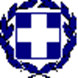 ΕΛΛΗΝΙΚΗ   ΔΗΜΟΚΡΑΤΙΑΥΠΟΥΡΓΕΙΟ ΠΑΙΔΕΙΑΣ, ΘΡΗΣΚΕΥΜΑΤΩΝ KAI ΑΘΛΗΤΙΣΜΟΥ                          Τρίτη, 24.10.2023                               Αρ. πρωτ.   388                          1ΣΧΟΛΕΙΟ        ΠΕΙΡΑΜΑΤΙΚΟ ΜΟΥΣΙΚΟ ΓΕΛ ΠΑΛΛΗΝΗΣ2ΠΡΟΟΡΙΣΜΟΣ/ΟΙ-ΗΜΕΡΟΜΗΝΙΑ ΑΝΑΧΩΡΗΣΗΣ ΚΑΙ ΕΠΙΣΤΡΟΦΗΣΚΡΕΜΟΝΑ αναχώρηση 28.11.2023 με πρωινή πτήση απευθείας Αθήνα–Μιλάνο, επιστροφή 02.12.2023 με απογευματινή απευθείας πτήση (Μιλάνο-Αθήνα).3ΠΡΟΒΛΕΠΟΜΕΝΟΣ ΑΡΙΘΜΟΣ ΣΥΜΜΕΤΕΧΟΝΤΩΝ(ΜΑΘΗΤΕΣ-ΚΑΘΗΓΗΤΕΣ)42 μαθητές 4 συνοδοί καθηγητές/τριες4ΜΕΤΑΦΟΡΙΚΟ ΜΕΣΟ/Α-ΠΡΟΣΘΕΤΕΣ ΠΡΟΔΙΑΓΡΑΦΕΣΑεροπλάνο, λεωφορείο 5ΚΑΤΗΓΟΡΙΑ ΚΑΤΑΛΥΜΑΤΟΣ-ΠΡΟΣΘΕΤΕΣ ΠΡΟΔΙΑΓΡΑΦΕΣ(ΜΟΝΟΚΛΙΝΑ/ΔΙΚΛΙΝΑ/ΤΡΙΚΛΙΝΑ-ΠΡΩΙΝΟ Ή ΗΜΙΔΙΑΤΡΟΦΗ) Τριών ή τεσσάρων αστέρων δίκλινα, τρίκλινα για τους μαθητές, μονόκλινα για τους καθηγητές με ημιδιατροφή.6ΛΟΙΠΕΣ ΥΠΗΡΕΣΙΕΣ (ΠΡΟΓΡΑΜΜΑ, ΠΑΡΑΚΟΛΟΥΘΗΣΗ ΕΚΔΗΛΩΣΕΩΝ, ΕΠΙΣΚΕΨΗ ΧΩΡΩΝ, ΓΕΥΜΑΤΑ κ.τ.λ.))28.11 και 02.12 ξενάγηση στο Μιλάνο01.12 εκδρομή και ξενάγηση στην Πάρμα29 ή 30.11 επίσκεψη στο μουσείο βιολιού της Κρεμόνα. Να υπολογιστεί επιπλέον ποσό 20 ευρώ (αν προβλέπεται) για επισκέψεις σε μουσεία. 7ΥΠΟΧΡΕΩΤΙΚΗ ΑΣΦΑΛΙΣΗ ΕΥΘΥΝΗΣ ΔΙΟΡΓΑΝΩΤΗ(ΜΟΝΟ ΕΑΝ ΠΡΟΚΕΙΤΑΙ ΓΙΑ ΠΟΛΥΗΜΕΡΗ ΕΚΔΡΟΜΗ)ΝΑΙ8ΠΡΟΣΘΕΤΗ ΠΡΟΑΙΡΕΤΙΚΗ ΑΣΦΑΛΙΣΗ ΚΑΛΥΨΗΣΕΞΟΔΩΝ ΣΕ ΠΕΡΙΠΤΩΣΗ ΑΤΥΧΗΜΑΤΟΣ  Ή ΑΣΘΕΝΕΙΑΣ ΝΑΙ9ΤΕΛΙΚΗ ΣΥΝΟΛΙΚΗ ΤΙΜΗ ΟΡΓΑΝΩΜΕΝΟΥ ΤΑΞΙΔΙΟΥ(ΣΥΜΠΕΡΙΛΑΜΒΑΝΟΜΕΝΟΥ  Φ.Π.Α.)ΝΑΙ10ΕΠΙΒΑΡΥΝΣΗ ΑΝΑ ΜΑΘΗΤΗ (ΣΥΜΠΕΡΙΛΑΜΒΑΝΟΜΕΝΟΥ Φ.Π.Α.)ΝΑΙ11ΚΑΤΑΛΗΚΤΙΚΗ ΗΜΕΡΟΜΗΝΙΑ ΚΑΙ ΩΡΑ ΥΠΟΒΟΛΗΣ ΠΡΟΣΦΟΡΑΣ30.10.2023 στις 11.0012ΗΜΕΡΟΜΗΝΙΑ ΚΑΙ ΩΡΑ ΑΝΟΙΓΜΑΤΟΣ ΠΡΟΣΦΟΡΩΝ30.10.2023 στις 11.30